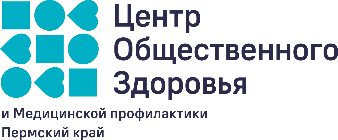 Календарь дней здоровья на 2021 год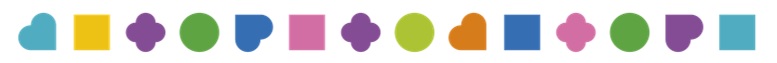 № п/пДата и название дня14 февраля, четверг - Всемирный день борьбы против рака224 марта, среда - Всемирный день борьбы с туберкулезом37 апреля, среда - Всемирный день здоровья416 апреля, пятница - День осведомленности о стрессе524 апреля, суббота - Всемирная неделя иммунизации610 мая, понедельник - День движения для здоровья; Всемирный день меланомы 715 мая, суббота - Международный день семьи 817 мая, понедельник - Всемирный день борьбы с артериальной гипертонией 925 мая, вторник - Всемирный день щитовидной железы1029 мая, суббота - Всемирный день здорового пищеварения 1131 мая, понедельник - Всемирный день без табака121 июня, вторник - Международный день защиты детей131 августа, воскресенье - Международный день грудного вскармливания 1414 августа, суббота - День физкультурника1511 сентября, суббота - Всероссийский день трезвости1629 сентября, среда - Всемирный день сердца 171 октября, пятница - Международный день пожилых людей 1810 октября, воскресенье - Всемирный день психического здоровья1915 октября, пятница - Всемирный день борьбы с раком груди 2029 октября, пятница - Всемирный день борьбы с инсультом2114 ноября, воскресенье - День борьбы против диабета2217 ноября, среда - Всемирный день борьбы против ХОБЛ2318 ноября, четверг - Международный день отказа от курения2426 ноября, пятница - Международный день борьбы с ожирением251 декабря, среда - Всемирный день борьбы со СПИДом 2611 декабря, суббота - Всемирный день больного бронхиальной астмой